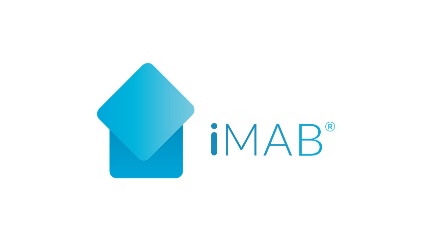 Protection Fact FindEXISTING PLANS – please enter details of any life insurance, Critical Illness Cover (CIC), Income Protection (IP) or Family Income Benefit (FIB) you currently have in place.
Please add additional pages to record any further existing plans.Honest and truthful disclosureYou must answer all questions truthfully and honestly even if this has been provided on a previous application through iMAB.DECLARATIONI/We agree that this Fact Find is a true record of my/our discussions with our adviser and that this information is true to the best of my/our knowledge.I/We accept that this Fact Find relates only to advice given in connection with my/our insurance needs. Customer(s) Name(s)Customer(s) Name(s)1st Applicant2nd ApplicantProduct type - (life, CIC, Income Protection, Family Income Benefit (FIB)ProviderEnd DateSum Assured/ Benefit amountPremium£ per month£ per monthNotes/Description: (For example: renewal date, Life Assured, Policy number, policy excess, purpose of plan, written in trust & beneficiaries, etc.)Notes/Description: (For example: renewal date, Life Assured, Policy number, policy excess, purpose of plan, written in trust & beneficiaries, etc.)Notes/Description: (For example: renewal date, Life Assured, Policy number, policy excess, purpose of plan, written in trust & beneficiaries, etc.)Product type - (life, CIC, Income Protection, Family Income Benefit (FIB)ProviderEnd DateSum Assured/ Benefit amountPremium£ per month£ per monthNotes/Description: (For example: renewal date, Life Assured, Policy number, policy excess, purpose of plan, written in trust & beneficiaries, etc.)Notes/Description: (For example: renewal date, Life Assured, Policy number, policy excess, purpose of plan, written in trust & beneficiaries, etc.)Notes/Description: (For example: renewal date, Life Assured, Policy number, policy excess, purpose of plan, written in trust & beneficiaries, etc.)INSURANCE COVER REQUIRED1st Applicant2nd ApplicantIf you or your partner dies, is it important that you protect against the financial consequences of death?Yes      No Yes      No If you or your partner were to suffer a critical illness or permanent disability, is it important to protect against the financial consequences of these events?Yes      No Yes      No If you or your partner were unable to work in the long term (2 years+) due to illness or accident, is it important to you to be able to pay your mortgage and other bills?Yes      No Yes      No If you or your partner were unable to work in the short term (1- 2 years) due to illness, accident or unemployment, is it important to you to be able to pay your mortgage and other bills?Yes      No Yes      No Notes:Notes:Notes:EMPLOYER BENEFITS 1st Applicant2nd ApplicantLife Cover££Critical Illness Cover££Income Protection££Workplace Pension Death Benefits££In the event of long term sickness:In the event of long term sickness:In the event of long term sickness:   How much income will you receive?££   For how long?(months)(months)Deferred Periods: (Confirm waiting periods for any benefits to be paid)Deferred Periods: (Confirm waiting periods for any benefits to be paid)Deferred Periods: (Confirm waiting periods for any benefits to be paid)Do you wish to include employer benefits as part of any shortfall calculations?Yes      No Yes      No Comments:  (You should discuss the implications of relying on employer benefits and the potential consequences of moving/losing employment)Comments:  (You should discuss the implications of relying on employer benefits and the potential consequences of moving/losing employment)Comments:  (You should discuss the implications of relying on employer benefits and the potential consequences of moving/losing employment)Notes: Notes: Notes: HEALTH & LIFESTYLE1st Applicant1st Applicant2nd Applicant2nd ApplicantHow would you describe your health? Good GoodHow would you describe your health? Average AverageHow would you describe your health? Poor PoorSmoker status (including nicotine gum, vaping & patches)?If you currently smoke, how many cigarettes do you smoke on average per day?How tall are you?ftor minsFtor minsHow much do you weigh?stor kglbsstor kglbsWaist size (male) or dress size (female)Have you EVER sufferered from:CancerYes      No Yes      No Yes      No Yes      No Heart Attack Yes      No  Yes      No Yes      No Yes      No StrokeYes      No Yes      No Yes      No Yes      No Multiple-SclerosisYes      No Yes      No Yes      No Yes      No DiabetesYes      No Yes      No Yes      No Yes      No EpilepsyYes      No Yes      No Yes      No Yes      No AnxietyYes      No Yes      No Yes      No Yes      No StressYes      No Yes      No Yes      No Yes      No DepressionYes      No Yes      No Yes      No Yes      No Suicide attempts/thoughtsYes      No Yes      No Yes      No Yes      No AsthmaYes      No Yes      No Yes      No Yes      No High Blood PressureYes      No Yes      No  Yes      No  Yes      No High CholesterolYes      No Yes      No Yes      No Yes      No If yes, please provide further details:When diagnosed (date)Last symptoms (date)TreatmentAny ongoing medicationReadings/stagesDid you have any time off work? If so, how long?If yes, please provide further details:When diagnosed (date)Last symptoms (date)TreatmentAny ongoing medicationReadings/stagesDid you have any time off work? If so, how long?If yes, please provide further details:When diagnosed (date)Last symptoms (date)TreatmentAny ongoing medicationReadings/stagesDid you have any time off work? If so, how long?If yes, please provide further details:When diagnosed (date)Last symptoms (date)TreatmentAny ongoing medicationReadings/stagesDid you have any time off work? If so, how long?If yes, please provide further details:When diagnosed (date)Last symptoms (date)TreatmentAny ongoing medicationReadings/stagesDid you have any time off work? If so, how long?Are you awaiting any outstanding tests, investigations or the results of either? If “Yes”:What for?When due?Yes      No Yes      No Yes      No Yes      No Are there any conditions you have consulted a doctor about other than minor coughs and colds in the last 5 years or that you need to see your GP aboutYes      No Yes      No Yes      No Yes      No Have youDo you take any medication? If Yes,please answer:What medication?For what condition/symptom?How often?Yes      No Yes      No Yes      No Yes      No Have any of your natural parents, brothers or sisters, suffered from any of the following before the age of 65:Breast CancerYes      No Yes      No Yes      No Yes      No Bowel CancerYes      No Yes      No Yes      No Yes      No Ovarian CancerYes      No Yes      No Yes      No Yes      No Cancer – other (please specify)Yes      No Yes      No Yes      No Yes      No Heart attack or heart conditionYes      No Yes      No Yes      No Yes      No StrokeYes      No Yes      No Yes      No Yes      No MSYes      No Yes      No Yes      No Yes      No DiabetesYes      No Yes      No Yes      No Yes      No AlzheimersYes      No Yes      No Yes      No Yes      No ParkinsonsYes      No Yes      No Yes      No Yes      No Motor NeuronesYes      No Yes      No Yes      No Yes      No If “Yes”, please answer:Which condition?Which relative?What age diagnosed?Have you ever had a protection application loaded (increased premium) or declined?Yes      No Yes      No Yes      No Yes      No Do you participate in any Hazardous Pursuits such as flying, diving, climbing or motorsports?Yes      No Yes      No Yes      No Yes      No Are any elements of your job hazardous?Are any elements of your job hazardous?Are any elements of your job hazardous?Are any elements of your job hazardous?Are any elements of your job hazardous?Offshore Worker?Yes      No Yes      No Yes      No Yes      No Driver?Yes      No Yes      No Yes      No Yes      No Work at heights (over 40ft)Yes      No Yes      No Yes      No Yes      No Hazardous dutiesYes      No Yes      No Yes      No Yes      No What percentage of your work is manual?%%%%Notes:  (confirm details of any existing or hereditary conditions; current medication or treatment; hazardous pursuits or employment)Notes:  (confirm details of any existing or hereditary conditions; current medication or treatment; hazardous pursuits or employment)Notes:  (confirm details of any existing or hereditary conditions; current medication or treatment; hazardous pursuits or employment)Notes:  (confirm details of any existing or hereditary conditions; current medication or treatment; hazardous pursuits or employment)Notes:  (confirm details of any existing or hereditary conditions; current medication or treatment; hazardous pursuits or employment)COVID-19 SPECIFIC1st Applicant2nd ApplicantIn the last 30 days have you tested positive for or been diagnosed with coronavirus or COVID-19?Yes      No Yes      No In the last 30 days have you had a new or unexplained continuous cough, fever, high temperature, loss of smell or taste?Yes      No Yes      No In the last 14 days, have you been self- isolating or been advised you should? Please answer no if you are following general social-distancing advice to avoid spread of the virus or working from home due to workplace advice onlyYes      No Yes      No In the last 14 days, have you had direct contact with someone who has been diagnosed with, or suspected of having coronavirus or COVID-19Yes      No Yes      No Applicant 1’s signatureDateApplicant 2’s signatureDate